Wystawa główna tegorocznej edycji festiwalu WARSZAWA W BUDOWIE prezentuje różne oblicza placu Defilad ukształtowane przez historię oraz procesy transformacji. To punkt wyjścia dla oczekiwanego dzisiaj kroku do przodu.WERNISAŻ: niedz. 8.10, godzina 13:00MIEJSCE: Galeria Studio, Teatr Studio, Plac Defilad 1Plac Defilad jest miejscem, którego tożsamość określają wielkie okazjonalne wydarzenia, z których najważniejsze to Festiwal Młodzieży i Studentów (1955), wystąpienie Władysława Gomułki w czasie odwilży (1956), msza papieska (1987) czy współcześnie odbywające się coroczne koncerty noworoczne i Finał Wielkiej Orkiestry Świątecznej Pomocy.Wystawa spogląda na tę centralnie zlokalizowaną przestrzeń publiczną oczami aktywistów, urbanistów oraz architektów, opisuje kilka dekad planowania i gorących dyskusji. Także te momenty, gdy nad kolejnymi niezrealizowanymi koncepcjami górę brała spontaniczność miejskiego życia, wolny handel, triumf samochodu czy porażki zarządzania przestrzenią. Energia brania spraw we własne ręce bez oglądania się na dobro wspólnoty i ogólna pobłażliwość wobec dzikiej reprywatyzacji wyprzedziły stworzenie demokratycznej przestrzeni miejskiego placu. Jego zagospodarowanie, zgodnie z potrzebami mieszkańców, kilkakrotnie odkładano na bliżej nieokreśloną przyszłość.W czerwcu 2017 roku Biuro Architektury i Planowania Przestrzennego ogłosiło konkurs na projekt placu, który dzięki wyjątkowej formule zawierającej konsultacje społeczne wybranych projektów jest uzupełnieniem postulatów festiwalu. Zarówno program WWB jak i formuła konkursu poszukują odpowiedzi na pytanie o kierunek możliwych zmian w czasach kryzysu dotychczasowych wizji planowania opartego na współpracy władzy i architektów przy niedostatecznej partycypacji mieszkańców.Na ekspozycji zorganizowanej we wnętrzach Galerii Studio w PKiN przedstawione są wyniki prac czterech zespołów badawczych analizujących różne aspekty funkcjonowania miejskich przestrzeni publicznych. Grupa Futuwawa, Fundacja Bęc Zmiana oraz Fundacja Puszka, które podjęły wyzwanie opisania fenomenu „placu warszawskiego”, prezentują wieloaspektową analizę trzydziestu stołecznych placów wraz z autorską oceną paradoksalnych skutków urbanistyki przypadku. Kuba Snopek i Tomasz Świetlik, autorzy projektu badawczego poświęconego historiom postradzieckich placów, pokazują kierunki przemian, jakim po upadku totalitarnych systemów podlegają przestrzenie zbudowane na potrzeby ludycznych spektaklów epoki komunizmu. W części wystawy przygotowanej przez Annę Molendę oraz Cristinę Ampatzidou, procesy transformacji sześciu wybranych placów europejskich zostały zaprezentowane jako przejawy społecznych, politycznych i ekonomicznych przemian zachodzących na przestrzeni dziesięcioleci. Na zakończenie, Artur Jerzy Filip poddaje pod dyskusję możliwe formy współzarządzania losami przyszłego placu oraz rolę koalicji lokalnych gospodarzy – tych, których drzwi wychodzić będą bezpośrednio na przyszły Plac Centralny.Swój punkt widzenia prezentują także zaproszeni do wystawy artyści, zadając trudne pytania dotyczące placu i procesów społecznych kształtujących jego oblicze.PRACE ARTYSTYCZNE I PROJEKTY ARCHITEKTONICZNEAdam Adach, Akademia Ruchu, Kazimierz Bendkowski, Daniela Brahm, Piotr Bujak, Zuzanna Czebatul, Maciej Chodziński, Piotr Chuchla, Jacek Damięcki, Rafał Dominik, Karolina Filip, Yona Friedman, Alfred Funkiewicz, Józef Gałązka, Oskar Hansen, Grzegorz Laszuk, Dominik Lejman, Jan Lubicz, Michał Mioduszewski, Tomasz Patryka, Jerzy Piasecki, Cezary Poniatowski, Julia Popławska, Igor Przybylski, Mariola Przyjemska, Krzysztof Pyda, Grażyna Rutkowska, Mykola Rydnij, Tomasz Saciłowski, Anna Siekierska, Jan Smaga, Jerzy Sołtan, Stach Szumski, Szumowiny, Anastazy Wiśniewski, Karolina Wojciechowska, Wojciech Zamecznik, Zuzanna Ziółkowska-HercbergPROJEKTY BADAWCZEPlace Warszawy – konstelacja przypadków: Bogna Świątkowska, Magda Grabowska, Aleksandra Litorowicz, Ela Petruk, Kuba SnopekPlac Spektaklu: Kuba Snopek, Tomasz ŚwietlikMiejsca Możliwe: Anna Molenda, Christina AmpatzidouLokalni Gospodarze: Artur Jerzy FilipProgram Otwarcia:godz.13.00 –  otwarcie wystawygodz. 14.00 - spacer po Pałacu Kultury i Nauki, prowadzenie: Maria Wojtysiak, miejsce zbiórki: wejście główne PKiN, portykgodz. 15.00 - 18.00 - warsztaty z cyklu "Plac Defilad jest kobietą", prowadzenie: Patrycja Dołowy, Justyna Biernacka, warsztaty odbywają się w Cafe Kulturalna (plac Defilad)godz. 16.00 - oprowadzanie kuratorskie po wystawie głównej, prowadzenie: Tomasz Fudala, Szymon MaliborskiInformacje praktyczne:Miejsce: Galeria Studio,  Teatr Studio, PKiN Wystawa otwarta: od 8.10 do 26.11 (WT-ND)Godziny otwarcia: 11:00 do 19:00Bilet: 5 złStrona internetowa festiwalu Warszawa w Budowie: warszawawbudowie.plMateriały prasowe: prasa.artmuseum.plKontakt dla prasy: anna.tryc@artmuseum.pl,607926000,iga.winczakiewicz@artmuseum.pl, prasa@artmuseum.plKOLOFON FESTIWALU WARSZAWA W BUDOWIE 9KuratorzyMuzeum Sztuki Nowoczesnej w Warszawie: Tomasz Fudala, Szymon MaliborskiGaleria Studio: Dorota Jarecka, Barbara PiwowarskaStanowisko Plac Centralny, Plac 1:1, Place w Placu - Instalacja architektoniczna i interwencja kolorystycznaAutorzy i projektanci: BudCud - Mateusz Adamczyk, Agata Woźniczkawspółpraca: Joanna Ryś, Aleksandra Krupa, Anna Eckes, Lea MoreauProdukcjaMuzeum Sztuki Nowoczesnej w Warszawie: Aleksandra NasiorowskaMuzeum Warszawy: Klementyna Świeżewskawspółpraca: Barbara Domaradzka, Julia Kern-ProtassewiczGaleria Studio, współpraca: Igor SekułaMenedżer projektuMuzeum Warszawy: Julia Kern-ProtassewiczMuzeum Sztuki Nowoczesnej w Warszawie: Joanna ŻarneckaProgram towarzyszący festiwaluKurator: Artur Jerzy FilipProdukcja: Agnieszka Najder, Aleksandra Nasiorowska, Katarzyna Koślacz, Katarzyna GrinbergIdentyfikacja festiwaluPiotr Chuchla, Ludovic Balland Typography CabinetPromocja i komunikacjaMuzeum Sztuki Nowoczesnej w Warszawie: Iga Winczakiewicz, Artur Jerzy Filip, Anna Tryc-Bromley, Kacha Szaniawska, Daniel Woźniak, Bartosz Stawiarski Muzeum Warszawy: Dagmara Mazurek, Katarzyna Szacińska-SzymeczkoTR Warszawa: Kaja StępkowskaProgram edukacyjnyMuzeum Sztuki Nowoczesnej w Warszawie: Marta Skowrońska-MarkiewiczMuzeum Warszawy: Radosław Adamski, Teresa Łempicka, Anna KwiatkowskaTR Warszawa: Anna Rochowska, Anna KurelskaWirtualna Strefa EkonomicznaAutorzy: Maciej Czeredys, Natalia Romik, Kuba SzrederProdukcja: Agnieszka Szreder, Rafał ŻwirekPiłkarze – spektakl TR WarszawaReżyseria: Małgorzata Wdowik, Tekst: Krzysztof Szekalski, Choreografia: Marta Ziółek, Reżyseria świateł, scenografia, kostiumy: Aleksandr Prowaliński, Współpraca dramaturgiczna: Joanna Ostrowska, Asystent reżyserki: Wiktor Bagiński, Obsada: Wiktor Bagiński, Dobromir Dymecki, Kacper Wdowik, Produkcja: Katarzyna BiałachWykonawca Stanowiska Plac Centralny„JA-HO” ROBIMY TO… NAJLEPIEJWykonawca Plac 1:1ENKO Sp. z o.o.Wykonawca Place w PlacuGood Looking StudioPodziękowania:Zuzanna Bobrowicz, Anita Derlatka, Ewelina Dudziak, Joanna Filipczak-Zaród, Marlena Happach, Kamila Hołubowicz, Agnieszka Jarzyńska, Elżbieta Jóźwik, Barbara Kłosińska, Monika Komorowska, Agata Kolwas, Jerzy Kopytowski,  Grzegorz Lewandowski, Agnieszka Łabuszewska Aldona Machnowska, Arleta Mądra, Jan Miecznikowski, Roman Osadnik, Roman Pawłowski Mariusz Sejdak, Tadeusz Słobodzianek, Łukasz Stępnik, Żaneta Urbaniak, Małgorzata Wiśniewska-Janus, Konrad Wojewódzki, Patrycja Wojtas, Magdalena Zoń. Organizatorzy festiwalu i wystawy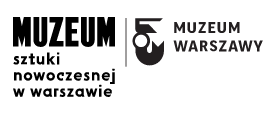 Współpraca i finansowanie: miasto stołeczne Warszawa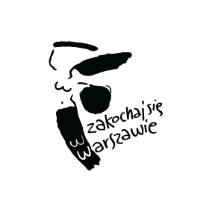 Partner, współorganizator wystawy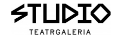 Partnerzy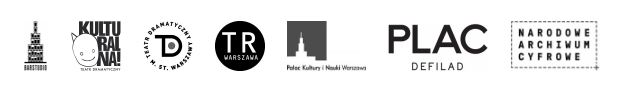 PLAC DEFILAD: KROK DO PRZODU9. edycja festiwalu WARSZAWA W BUDOWIE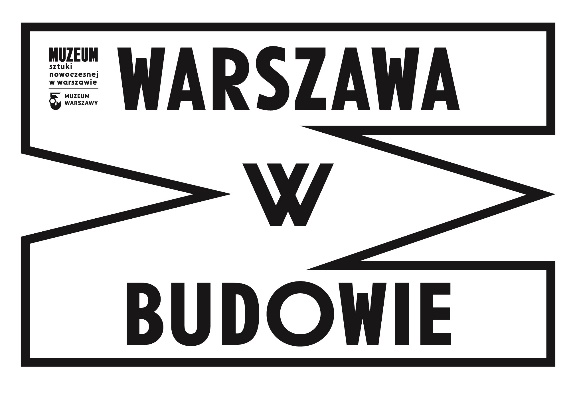 